Part 14. Answers will vary. Sample answers:    a) I got 5005 heads and 4995 tails.    b) The experimental probability of tossing heads was , 
  or 0.5005.    c) I think the more coin tosses the program does, the closer the  
  experimental probability will get to the theoretical probability.    d) My prediction was correct.
  For 100 000 repeats, the program output 49 915 heads 
  and 50 085 tails.
  So, the experimental probability of heads is 0.49915, 
  which is 0.000 85 less than 0.5. This is closer than my result 
  in part b), which was 0.005 greater than the experimental 
  probability.Part 25. b) Answers will vary. For some students the experimental 
     probability will be closer than their result for 100 000 tosses 
     in Part 1, but for others, it may not be.
     Sample answer:
     When I did 1 000 000 repeats, the program output 499 909 
     heads and 500 091 tails. The experimental probability of 
     heads is 0.499 909. I expected that it would be really close 
     to 0.5 and it is.Additional Challenge:Sample code and output: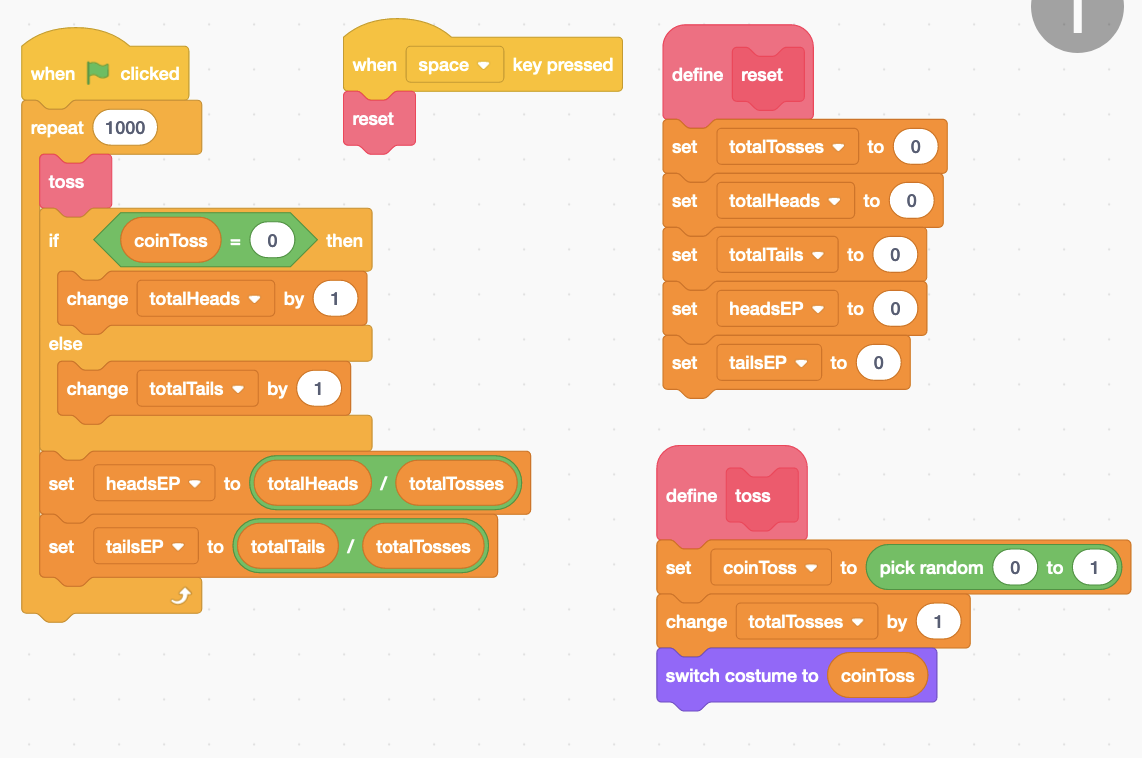 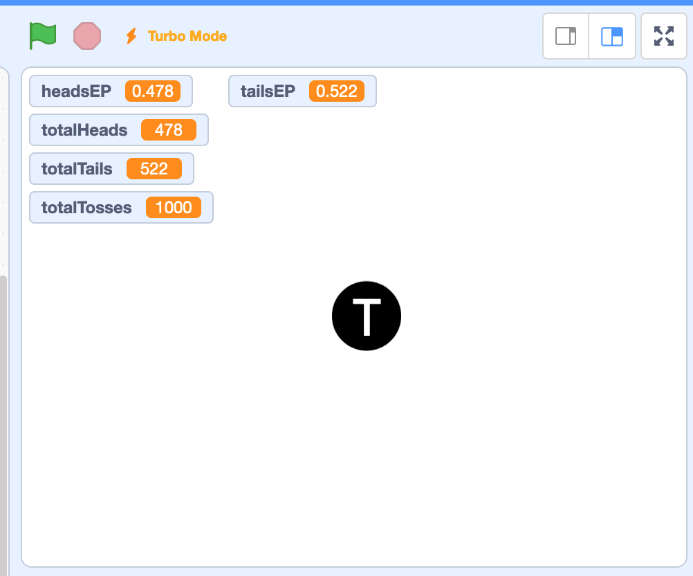 